Publicado en Madrid  el 12/05/2022 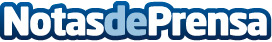 Altrient revela qué alimentos hay que incluir en la dieta para tener una piel sana y radiante Tener una buena rutina de skincare a diario es fundamental para que el rostro tenga un aspecto radiante, pero la dieta también influye en la salud de la piel. Una alimentación variada y que incluya productos ricos en vitaminas y minerales será la gran aliada para gozar de una apariencia impecable. Hay que cuidar la belleza desde el interior. Altrient, la marca de suplementos pionera en utilizar la tecnología liposomal. Ellos revelan cuáles son los alimentos para una piel sanaDatos de contacto:Altrient España 918763496Nota de prensa publicada en: https://www.notasdeprensa.es/altrient-revela-que-alimentos-hay-que-incluir Categorias: Nacional Nutrición Gastronomía Madrid Belleza http://www.notasdeprensa.es